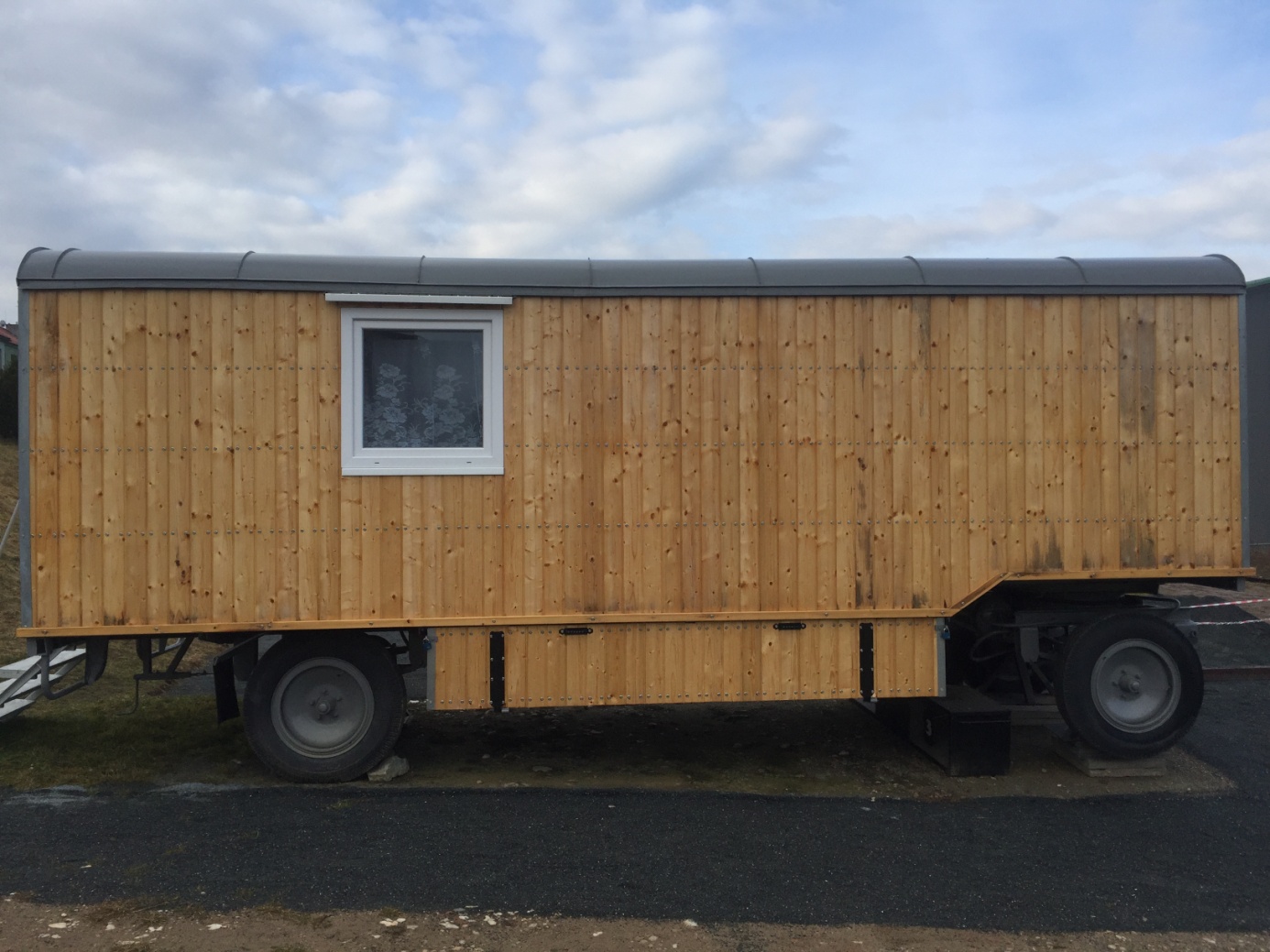 dlouhodobá soutěž jednotlivců21. 3. – 21. 9. 2021 – pouze na Plácku U Maringotkyzápasy na 4 vítězné sady, 3 : 3 remízakaždému hráči se započítává 21 nejlepších výsledkůnejlepší 4 hráči postupují do play off 28. 9. 2021dva hráči se mohou střetnout max. čtyřikrátbodování výhra 3, remíza 2, prohra 1 bodpřihlášky průběžně - nejpozději do 21. 4. 2021startovné 100 Kč za hráče1. cena model maringotky